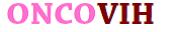 RCP nationale Cancer et VIHSexe (1) : Pays de résidence : France   Autre : ………………………………………………Département de domicile : ………………………………………………………………..Mois et année de naissance (1) : /……………../……………..Commune de naissance : …………………………………………………………………..Pays de naissance : …………………………………………………………………………….Taille : ………cm         Poids : ……….kg     IMC (kg/m²) : ……………….Taille : ………cm         Poids : ……….kg     IMC (kg/m²) : ……………….Centre de prise en charge VIHCentre de prise en charge OncologieEtablissement : ………………………………………………………………………………….Service : …………………………………………………………………………………………….COREVIH : …………………………………………………………………………………………Médecin(s) référent(s) VIH : ……………………………………………………………..Tél. : ………………………………………………………………………………………………….Email : ………………………………………………………..@....................................Etablissement : ………………………………………………………………………………….Service : …………………………………………………………………………………………….Médecin(s) référent(s) Oncologie : ……………………………………………………Tél. : …………………………………………………………………………………………………..Email : …………………………………………………………@....................................Médecin généraliste : Dr …………………………………………. Adresse : …………………………………………………………………………………………………………………………Médecin généraliste : Dr …………………………………………. Adresse : …………………………………………………………………………………………………………………………Motif de la RCPAvis thérapeutique Oncologie            Avis thérapeutique VIH           RCP de recours            Autre : ………………………………………………………Motif de la RCPAvis thérapeutique Oncologie            Avis thérapeutique VIH           RCP de recours            Autre : ………………………………………………………AddictionsComorbiditésComorbiditésFumeur   Fumeur sevré > 1 an                      PA : ………….Non-fumeur Autre intoxication (cannabis, cocaïne…) …………………………………………………………………………Toxicomanie active Alcoolisme Alcoolisme sevré Cardio VasculaireHTA    Coronaropathie     AOMI Diabète RénaleCréatinine : ………..µmol/L    ClCr : ……..mL/min (MDRD)HépatiqueVHC :         PCR +         PCR - Score de fibrose :    F1     F2      F3      F4 Si cirrhose :   child A    B        C  VHB : AgHBS+     AgHBS-     AcHBc isolé SérologiesCMV       +         -       non fait Toxoplasmose      +       -    non fait CancersCancersCancersCancersCancersCancersCancersCancersDate du diagnostic cancer : ………………………………Dépistage       Manifestation clinique    AutresDate du diagnostic cancer : ………………………………Dépistage       Manifestation clinique    AutresDate du diagnostic cancer : ………………………………Dépistage       Manifestation clinique    AutresPhase de la maladie       Phase initiale          Rechute Nouveau cancer :            Oui          Non        Ne sais pasPhase de la maladie       Phase initiale          Rechute Nouveau cancer :            Oui          Non        Ne sais pasPhase de la maladie       Phase initiale          Rechute Nouveau cancer :            Oui          Non        Ne sais pasPhase de la maladie       Phase initiale          Rechute Nouveau cancer :            Oui          Non        Ne sais pasPhase de la maladie       Phase initiale          Rechute Nouveau cancer :            Oui          Non        Ne sais pasSeinPoumonColon / RectumAnusCutané mélanomeCutané non mélanomeTesticuleTissus mousORLCol utérinAutre : ……………………………………….Maladie de HodgkinLymphome cérébralLymphome non hodgkinienLeucémieMyélomeMaladie de KaposiMaladie de HodgkinLymphome cérébralLymphome non hodgkinienLeucémieMyélomeMaladie de KaposiStatut thérapeutiqueDéjà traitéEn cours de traitementNon traitéDébut traitement : …………………….Classification  T…     N…     M…       I        II       III        IV Autre classification (ex FIGO)       I        II       III        IV Capacité de vie (OMS) à la date de la RCP0     I     II     III     IV  Chirurgie         Date : ……………………….………………………………………………………..………………………………………………………………………………………………………………………………………………………………………………………………………………………………………..Statut thérapeutiqueDéjà traitéEn cours de traitementNon traitéDébut traitement : …………………….Classification  T…     N…     M…       I        II       III        IV Autre classification (ex FIGO)       I        II       III        IV Capacité de vie (OMS) à la date de la RCP0     I     II     III     IV  Chirurgie         Date : ……………………….………………………………………………………..………………………………………………………………………………………………………………………………………………………………………………………………………………………………………..Statut thérapeutiqueDéjà traitéEn cours de traitementNon traitéDébut traitement : …………………….Classification  T…     N…     M…       I        II       III        IV Autre classification (ex FIGO)       I        II       III        IV Capacité de vie (OMS) à la date de la RCP0     I     II     III     IV  Chirurgie         Date : ……………………….………………………………………………………..………………………………………………………………………………………………………………………………………………………………………………………………………………………………………..Traitement(s) antérieur(s)AucunAbathermChimiothérapieChirurgieCuriethérapieEndoscopie interventionnelleHormonothérapieImmunothérapieRadio-chimiothérapieRadiologie interventionnelleRadiothérapieSoins palliatifsThérapie ciblée131-IodeAutres : ………………………………………………………………..…………………………………………………………………………………..……………………………………….Traitement(s) antérieur(s)AucunAbathermChimiothérapieChirurgieCuriethérapieEndoscopie interventionnelleHormonothérapieImmunothérapieRadio-chimiothérapieRadiologie interventionnelleRadiothérapieSoins palliatifsThérapie ciblée131-IodeAutres : ………………………………………………………………..…………………………………………………………………………………..……………………………………….Siège de la tumeur primaire (code CIM ONCO) :……………………………………………………………………………………………………………………………………………………………………………………………………………………………..………………………………………………………………………………………………………………Localisation de la tumeur :……………………………………………………………………………………………………………………………………………………………………………………………………………………………………………………………………………………………………………………………………………..Histologie (anapath.)                  Code ADICAP : ……………………………………………………………………………………………………………………………………………………………………………………………………………………………..……………………………………………………………………………………………………………………………………………………………………………………………………………………………..Siège de la tumeur primaire (code CIM ONCO) :……………………………………………………………………………………………………………………………………………………………………………………………………………………………..………………………………………………………………………………………………………………Localisation de la tumeur :……………………………………………………………………………………………………………………………………………………………………………………………………………………………………………………………………………………………………………………………………………..Histologie (anapath.)                  Code ADICAP : ……………………………………………………………………………………………………………………………………………………………………………………………………………………………..……………………………………………………………………………………………………………………………………………………………………………………………………………………………..Siège de la tumeur primaire (code CIM ONCO) :……………………………………………………………………………………………………………………………………………………………………………………………………………………………..………………………………………………………………………………………………………………Localisation de la tumeur :……………………………………………………………………………………………………………………………………………………………………………………………………………………………………………………………………………………………………………………………………………..Histologie (anapath.)                  Code ADICAP : ……………………………………………………………………………………………………………………………………………………………………………………………………………………………..……………………………………………………………………………………………………………………………………………………………………………………………………………………………..Statut thérapeutiqueDéjà traitéEn cours de traitementNon traitéDébut traitement : …………………….Classification  T…     N…     M…       I        II       III        IV Autre classification (ex FIGO)       I        II       III        IV Capacité de vie (OMS) à la date de la RCP0     I     II     III     IV  Chirurgie         Date : ……………………….………………………………………………………..………………………………………………………………………………………………………………………………………………………………………………………………………………………………………..Statut thérapeutiqueDéjà traitéEn cours de traitementNon traitéDébut traitement : …………………….Classification  T…     N…     M…       I        II       III        IV Autre classification (ex FIGO)       I        II       III        IV Capacité de vie (OMS) à la date de la RCP0     I     II     III     IV  Chirurgie         Date : ……………………….………………………………………………………..………………………………………………………………………………………………………………………………………………………………………………………………………………………………………..Statut thérapeutiqueDéjà traitéEn cours de traitementNon traitéDébut traitement : …………………….Classification  T…     N…     M…       I        II       III        IV Autre classification (ex FIGO)       I        II       III        IV Capacité de vie (OMS) à la date de la RCP0     I     II     III     IV  Chirurgie         Date : ……………………….………………………………………………………..………………………………………………………………………………………………………………………………………………………………………………………………………………………………………..Traitement(s) antérieur(s)AucunAbathermChimiothérapieChirurgieCuriethérapieEndoscopie interventionnelleHormonothérapieImmunothérapieRadio-chimiothérapieRadiologie interventionnelleRadiothérapieSoins palliatifsThérapie ciblée131-IodeAutres : ………………………………………………………………..…………………………………………………………………………………..……………………………………….Traitement(s) antérieur(s)AucunAbathermChimiothérapieChirurgieCuriethérapieEndoscopie interventionnelleHormonothérapieImmunothérapieRadio-chimiothérapieRadiologie interventionnelleRadiothérapieSoins palliatifsThérapie ciblée131-IodeAutres : ………………………………………………………………..…………………………………………………………………………………..……………………………………….Infection VIHInfection VIHInfection VIHInfection VIHInfection VIHInfection VIHInfection VIHInfection VIHInfection VIHAntécédents VIHAnnée diagnostic VIH : ………………………………………….Date 1er traitement ARV : ……………………………………..Nadir CD4 : ………………./mm3Stade CDC :   A        B       C                         1        2       3 Antécédents d’infections opportunistes :                                   oui          non - …………………………………………………………………………….- …………………………………………………………………………….- …………………………………………………………………………….Allergie aux sulfamides  HLA B5701 +       -       non fait Résistance :        II           IP          NNRTI Intolérance ARV : ……………………………………………………HLA tropisme : non fait    X4    R5    Mixte CD4 :                /mm3   (date : ………………………)CV VIH :                     cp/mL     (date : ………………………)Durée suppression virologique : ……………………..Ratio CD4/CD8 : …………………………..Antécédents VIHAnnée diagnostic VIH : ………………………………………….Date 1er traitement ARV : ……………………………………..Nadir CD4 : ………………./mm3Stade CDC :   A        B       C                         1        2       3 Antécédents d’infections opportunistes :                                   oui          non - …………………………………………………………………………….- …………………………………………………………………………….- …………………………………………………………………………….Allergie aux sulfamides  HLA B5701 +       -       non fait Résistance :        II           IP          NNRTI Intolérance ARV : ……………………………………………………HLA tropisme : non fait    X4    R5    Mixte CD4 :                /mm3   (date : ………………………)CV VIH :                     cp/mL     (date : ………………………)Durée suppression virologique : ……………………..Ratio CD4/CD8 : …………………………..Traitements ARV antérieursNRTI    NNRTI    Inhibiteur de protéase     Inhibiteur d’intégrase    Inhibiteur CCR5    Inhibiteur de fusionTraitements ARV antérieursNRTI    NNRTI    Inhibiteur de protéase     Inhibiteur d’intégrase    Inhibiteur CCR5    Inhibiteur de fusionTraitements ARV antérieursNRTI    NNRTI    Inhibiteur de protéase     Inhibiteur d’intégrase    Inhibiteur CCR5    Inhibiteur de fusionTraitements ARV antérieursNRTI    NNRTI    Inhibiteur de protéase     Inhibiteur d’intégrase    Inhibiteur CCR5    Inhibiteur de fusionTraitements ARV antérieursNRTI    NNRTI    Inhibiteur de protéase     Inhibiteur d’intégrase    Inhibiteur CCR5    Inhibiteur de fusionTraitements ARV antérieursNRTI    NNRTI    Inhibiteur de protéase     Inhibiteur d’intégrase    Inhibiteur CCR5    Inhibiteur de fusionTraitements ARV antérieursNRTI    NNRTI    Inhibiteur de protéase     Inhibiteur d’intégrase    Inhibiteur CCR5    Inhibiteur de fusionAntécédents VIHAnnée diagnostic VIH : ………………………………………….Date 1er traitement ARV : ……………………………………..Nadir CD4 : ………………./mm3Stade CDC :   A        B       C                         1        2       3 Antécédents d’infections opportunistes :                                   oui          non - …………………………………………………………………………….- …………………………………………………………………………….- …………………………………………………………………………….Allergie aux sulfamides  HLA B5701 +       -       non fait Résistance :        II           IP          NNRTI Intolérance ARV : ……………………………………………………HLA tropisme : non fait    X4    R5    Mixte CD4 :                /mm3   (date : ………………………)CV VIH :                     cp/mL     (date : ………………………)Durée suppression virologique : ……………………..Ratio CD4/CD8 : …………………………..Antécédents VIHAnnée diagnostic VIH : ………………………………………….Date 1er traitement ARV : ……………………………………..Nadir CD4 : ………………./mm3Stade CDC :   A        B       C                         1        2       3 Antécédents d’infections opportunistes :                                   oui          non - …………………………………………………………………………….- …………………………………………………………………………….- …………………………………………………………………………….Allergie aux sulfamides  HLA B5701 +       -       non fait Résistance :        II           IP          NNRTI Intolérance ARV : ……………………………………………………HLA tropisme : non fait    X4    R5    Mixte CD4 :                /mm3   (date : ………………………)CV VIH :                     cp/mL     (date : ………………………)Durée suppression virologique : ……………………..Ratio CD4/CD8 : …………………………..Traitement antirétroviral en cours                       oui                non                                                                       Si oui, depuis : ………………………………………………………Traitement antirétroviral en cours                       oui                non                                                                       Si oui, depuis : ………………………………………………………Traitement antirétroviral en cours                       oui                non                                                                       Si oui, depuis : ………………………………………………………Traitement antirétroviral en cours                       oui                non                                                                       Si oui, depuis : ………………………………………………………Traitement antirétroviral en cours                       oui                non                                                                       Si oui, depuis : ………………………………………………………Traitement antirétroviral en cours                       oui                non                                                                       Si oui, depuis : ………………………………………………………Traitement antirétroviral en cours                       oui                non                                                                       Si oui, depuis : ………………………………………………………Antécédents VIHAnnée diagnostic VIH : ………………………………………….Date 1er traitement ARV : ……………………………………..Nadir CD4 : ………………./mm3Stade CDC :   A        B       C                         1        2       3 Antécédents d’infections opportunistes :                                   oui          non - …………………………………………………………………………….- …………………………………………………………………………….- …………………………………………………………………………….Allergie aux sulfamides  HLA B5701 +       -       non fait Résistance :        II           IP          NNRTI Intolérance ARV : ……………………………………………………HLA tropisme : non fait    X4    R5    Mixte CD4 :                /mm3   (date : ………………………)CV VIH :                     cp/mL     (date : ………………………)Durée suppression virologique : ……………………..Ratio CD4/CD8 : …………………………..Antécédents VIHAnnée diagnostic VIH : ………………………………………….Date 1er traitement ARV : ……………………………………..Nadir CD4 : ………………./mm3Stade CDC :   A        B       C                         1        2       3 Antécédents d’infections opportunistes :                                   oui          non - …………………………………………………………………………….- …………………………………………………………………………….- …………………………………………………………………………….Allergie aux sulfamides  HLA B5701 +       -       non fait Résistance :        II           IP          NNRTI Intolérance ARV : ……………………………………………………HLA tropisme : non fait    X4    R5    Mixte CD4 :                /mm3   (date : ………………………)CV VIH :                     cp/mL     (date : ………………………)Durée suppression virologique : ……………………..Ratio CD4/CD8 : …………………………..NRTINNRTIInhibiteur de protéaseInhibiteur d’intégraseInhibiteur d’intégraseInhibiteur CCR5Inhibiteur CCR5Antécédents VIHAnnée diagnostic VIH : ………………………………………….Date 1er traitement ARV : ……………………………………..Nadir CD4 : ………………./mm3Stade CDC :   A        B       C                         1        2       3 Antécédents d’infections opportunistes :                                   oui          non - …………………………………………………………………………….- …………………………………………………………………………….- …………………………………………………………………………….Allergie aux sulfamides  HLA B5701 +       -       non fait Résistance :        II           IP          NNRTI Intolérance ARV : ……………………………………………………HLA tropisme : non fait    X4    R5    Mixte CD4 :                /mm3   (date : ………………………)CV VIH :                     cp/mL     (date : ………………………)Durée suppression virologique : ……………………..Ratio CD4/CD8 : …………………………..Antécédents VIHAnnée diagnostic VIH : ………………………………………….Date 1er traitement ARV : ……………………………………..Nadir CD4 : ………………./mm3Stade CDC :   A        B       C                         1        2       3 Antécédents d’infections opportunistes :                                   oui          non - …………………………………………………………………………….- …………………………………………………………………………….- …………………………………………………………………………….Allergie aux sulfamides  HLA B5701 +       -       non fait Résistance :        II           IP          NNRTI Intolérance ARV : ……………………………………………………HLA tropisme : non fait    X4    R5    Mixte CD4 :                /mm3   (date : ………………………)CV VIH :                     cp/mL     (date : ………………………)Durée suppression virologique : ……………………..Ratio CD4/CD8 : ………………………….. TenofovirViread® Truvada® TAF® AbacavirZiagen® Kivexa® LamivudineEpivir® EmtricitabineEmtriva® NevirapineViramune® EfavirenzSustiva® RilpivirineEdurant® EtravirineIntelence® LopinavirKaletra® AtazanavirReyataz® Darunavir Prezista® RitonavirNorvir® RaltégravirIsentress® Elvitégravir DolutégravirTivicay® RaltégravirIsentress® Elvitégravir DolutégravirTivicay® MaravirocCelsentri® MaravirocCelsentri®Antécédents VIHAnnée diagnostic VIH : ………………………………………….Date 1er traitement ARV : ……………………………………..Nadir CD4 : ………………./mm3Stade CDC :   A        B       C                         1        2       3 Antécédents d’infections opportunistes :                                   oui          non - …………………………………………………………………………….- …………………………………………………………………………….- …………………………………………………………………………….Allergie aux sulfamides  HLA B5701 +       -       non fait Résistance :        II           IP          NNRTI Intolérance ARV : ……………………………………………………HLA tropisme : non fait    X4    R5    Mixte CD4 :                /mm3   (date : ………………………)CV VIH :                     cp/mL     (date : ………………………)Durée suppression virologique : ……………………..Ratio CD4/CD8 : …………………………..Antécédents VIHAnnée diagnostic VIH : ………………………………………….Date 1er traitement ARV : ……………………………………..Nadir CD4 : ………………./mm3Stade CDC :   A        B       C                         1        2       3 Antécédents d’infections opportunistes :                                   oui          non - …………………………………………………………………………….- …………………………………………………………………………….- …………………………………………………………………………….Allergie aux sulfamides  HLA B5701 +       -       non fait Résistance :        II           IP          NNRTI Intolérance ARV : ……………………………………………………HLA tropisme : non fait    X4    R5    Mixte CD4 :                /mm3   (date : ………………………)CV VIH :                     cp/mL     (date : ………………………)Durée suppression virologique : ……………………..Ratio CD4/CD8 : ………………………….. TenofovirViread® Truvada® TAF® AbacavirZiagen® Kivexa® LamivudineEpivir® EmtricitabineEmtriva® NevirapineViramune® EfavirenzSustiva® RilpivirineEdurant® EtravirineIntelence® LopinavirKaletra® AtazanavirReyataz® Darunavir Prezista® RitonavirNorvir® RaltégravirIsentress® Elvitégravir DolutégravirTivicay® RaltégravirIsentress® Elvitégravir DolutégravirTivicay®Inhibiteur de fusionInhibiteur de fusionAntécédents VIHAnnée diagnostic VIH : ………………………………………….Date 1er traitement ARV : ……………………………………..Nadir CD4 : ………………./mm3Stade CDC :   A        B       C                         1        2       3 Antécédents d’infections opportunistes :                                   oui          non - …………………………………………………………………………….- …………………………………………………………………………….- …………………………………………………………………………….Allergie aux sulfamides  HLA B5701 +       -       non fait Résistance :        II           IP          NNRTI Intolérance ARV : ……………………………………………………HLA tropisme : non fait    X4    R5    Mixte CD4 :                /mm3   (date : ………………………)CV VIH :                     cp/mL     (date : ………………………)Durée suppression virologique : ……………………..Ratio CD4/CD8 : …………………………..Antécédents VIHAnnée diagnostic VIH : ………………………………………….Date 1er traitement ARV : ……………………………………..Nadir CD4 : ………………./mm3Stade CDC :   A        B       C                         1        2       3 Antécédents d’infections opportunistes :                                   oui          non - …………………………………………………………………………….- …………………………………………………………………………….- …………………………………………………………………………….Allergie aux sulfamides  HLA B5701 +       -       non fait Résistance :        II           IP          NNRTI Intolérance ARV : ……………………………………………………HLA tropisme : non fait    X4    R5    Mixte CD4 :                /mm3   (date : ………………………)CV VIH :                     cp/mL     (date : ………………………)Durée suppression virologique : ……………………..Ratio CD4/CD8 : ………………………….. TenofovirViread® Truvada® TAF® AbacavirZiagen® Kivexa® LamivudineEpivir® EmtricitabineEmtriva® NevirapineViramune® EfavirenzSustiva® RilpivirineEdurant® EtravirineIntelence® LopinavirKaletra® AtazanavirReyataz® Darunavir Prezista® RitonavirNorvir® RaltégravirIsentress® Elvitégravir DolutégravirTivicay® RaltégravirIsentress® Elvitégravir DolutégravirTivicay® EnfurvitideFuzéon® EnfurvitideFuzéon®Antécédents VIHAnnée diagnostic VIH : ………………………………………….Date 1er traitement ARV : ……………………………………..Nadir CD4 : ………………./mm3Stade CDC :   A        B       C                         1        2       3 Antécédents d’infections opportunistes :                                   oui          non - …………………………………………………………………………….- …………………………………………………………………………….- …………………………………………………………………………….Allergie aux sulfamides  HLA B5701 +       -       non fait Résistance :        II           IP          NNRTI Intolérance ARV : ……………………………………………………HLA tropisme : non fait    X4    R5    Mixte CD4 :                /mm3   (date : ………………………)CV VIH :                     cp/mL     (date : ………………………)Durée suppression virologique : ……………………..Ratio CD4/CD8 : …………………………..Antécédents VIHAnnée diagnostic VIH : ………………………………………….Date 1er traitement ARV : ……………………………………..Nadir CD4 : ………………./mm3Stade CDC :   A        B       C                         1        2       3 Antécédents d’infections opportunistes :                                   oui          non - …………………………………………………………………………….- …………………………………………………………………………….- …………………………………………………………………………….Allergie aux sulfamides  HLA B5701 +       -       non fait Résistance :        II           IP          NNRTI Intolérance ARV : ……………………………………………………HLA tropisme : non fait    X4    R5    Mixte CD4 :                /mm3   (date : ………………………)CV VIH :                     cp/mL     (date : ………………………)Durée suppression virologique : ……………………..Ratio CD4/CD8 : …………………………..Combinaisons     Atripla®          Eviplera®       Stribild®           Triumeq®Autre : ………………………………………………Combinaisons     Atripla®          Eviplera®       Stribild®           Triumeq®Autre : ………………………………………………Combinaisons     Atripla®          Eviplera®       Stribild®           Triumeq®Autre : ………………………………………………Combinaisons     Atripla®          Eviplera®       Stribild®           Triumeq®Autre : ………………………………………………Combinaisons     Atripla®          Eviplera®       Stribild®           Triumeq®Autre : ………………………………………………Combinaisons     Atripla®          Eviplera®       Stribild®           Triumeq®Autre : ………………………………………………Combinaisons     Atripla®          Eviplera®       Stribild®           Triumeq®Autre : ………………………………………………Co-médications (pour éventuelles interactions médicamenteuses)…………………………………………………………………………………………………………………………………………………………………………………………………………………………………..………………………………………………………………………………………………………………………………………………………………………………………………………………………………….Commentaires éventuels………………………………………………………………………………………………………………………………………………………………………………………………………………………………………………………………………………………………………………………………………………………………………………………………………………………………………………………………………………………………………………………………………………………………………………………………………………………………………………………………………………………………………………………………………………………………………………………………………………………………………………………………………………………………………………………………………….Questions posées à la RCP……………………………………………………………………………………………………………………………………………………………………………………………………………………………………………………………….……………………………………………………………………………………………………………………………………………………………………………………………………………………………………………………………….Recommandations / décisions de la RCP					Date : Recommandations / décisions de la RCP					Date : Responsable de la RCP : ……………………………………………………………………………..Participants à la RCP : ………………………………………………………………………………………………………………………………………………………………………………………..………………………………………………………………………………………………………………………………………………………………………………………………………………………………………………………………………………………………………………………………………………………………………………………………………………………………………………………….Responsable de la RCP : ……………………………………………………………………………..Participants à la RCP : ………………………………………………………………………………………………………………………………………………………………………………………..………………………………………………………………………………………………………………………………………………………………………………………………………………………………………………………………………………………………………………………………………………………………………………………………………………………………………………………….Traitement antirétroviral  Initié        Maintenu à l’identique        ModifiéPropositions :……………………………………………………………………………………………………………………………………………………………………………….………………………………………………………………………………………………….SurveillanceMonitoring pharmacologique 		Oui         Non CV VIH 1/mois    CD4 tous les 3 mois    ADN VHB 1/mois PCR CMV 1/mois et si > 1000 cp/mL : Rovalcyte® 900 mg/j après contrôle du F0 à maintenir jusqu’à la fin du traitement carcinologique.ProphylaxiesElles doivent être maintenues après le traitement carcinologique jusqu’à un taux de CD4 > 200 ou 15% pendant au moins 6 mois.	Bactrim® faible 1/j   Bactrim® F 1/j    Wellvone® 2 x 5 mL en 1 prise	Valacyclovir 500 2 cp/j		Aérosol de pentacarinatAntiémétiques conseillés : ……………………………………………………………………………..Autres : ……………………………………………………………………………………………………………Proposition d’inclusion dans un protocole             oui         non Traitement oncologique détaillé Aucun     Initié     Maintenu à l’identique     ModifiéSurveillance En attente d’informations complémentairesTraitements : Radiothérapie      Thérapie ciblée      Chimiothérapie  ………………………………………………………………………………………………..………………………………………………………………………………………………………………………………………………………………………………………………………………………………………………………………………………………………………SurveillanceMonitoring pharmacologique 		Oui         Non CV VIH 1/mois    CD4 tous les 3 mois    ADN VHB 1/mois PCR CMV 1/mois et si > 1000 cp/mL : Rovalcyte® 900 mg/j après contrôle du F0 à maintenir jusqu’à la fin du traitement carcinologique.ProphylaxiesElles doivent être maintenues après le traitement carcinologique jusqu’à un taux de CD4 > 200 ou 15% pendant au moins 6 mois.	Bactrim® faible 1/j   Bactrim® F 1/j    Wellvone® 2 x 5 mL en 1 prise	Valacyclovir 500 2 cp/j		Aérosol de pentacarinatAntiémétiques conseillés : ……………………………………………………………………………..Autres : ……………………………………………………………………………………………………………Proposition d’inclusion dans un protocole             oui         non 